Talking CirclesAn on-line experiential workshopParticipant’s Guide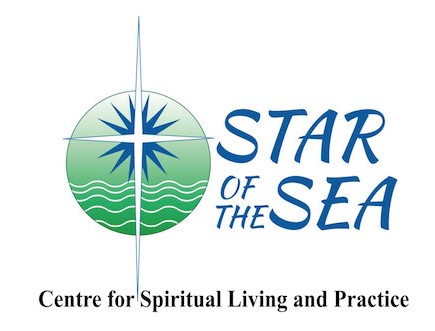 May 7th, 2020May 7th, 202010:00 a.m.-12:00 p.m.Facilitator: Laura Dafoelaurad@saltspring.com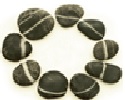 Circles are modeled after natural cycles within the universe. Communities have always used some form of Circles and many still use Circles within their daily lives. In our creation mythology, our stories reflect how life is set in motion by circular patterns, how the sun, moon and universe are Circles; the campfire in the snow establishes a Circle: when we drop a stone in the water, the ripples make Circles.Just like the potlatches when we give gifts and throw away our differences and difficulties, our problems disappear like the ripples in the water. If you establish Circles it is also important to set up ceremonies that enable everyone to be comfortable and to honour the process. It may not be a Potlatch but some form of honouring the parties and their families that allow their differences to be resolved in a good way is needed.(Mark Wedge, Carcross Tagish First Nation, Yukon, Canada)Talking CirclesThe foundation of the Circle’s structure is made up of two components: first, values that nurture good relationships and, second, key teachings common among indigenous communities.  Together, relationship-supportive values and ancient teachings create a strong base for developing the practice of respectful communication.  The values and teachings create a container that can hold anger, frustration, joy, celebration, pain, truth, conflict, diverse worldviews, intense feelings and silence.By creating a safe space, participants feel comfortable speaking their truth to one another on an equal basis.  From this place a deeper understanding of themselves and others is nurtured.Circle Applicationsdeveloping emotional awareness and literacyincreasing support and accountability in familiesbuilding relationships in a family or other groupconnecting with others who have a shared task or interestexploring healthy relationshipsfamily decision-making and problem solvingteaching, learning, healingprocessing difficult experiencesworking through disagreements or conflicts“Your presence is the greatest gift you can give to another human being.”    Marshall RosenbergCeremoniesCeremonies are more meaningful when developed by the people involvedCeremonies help invite the spiritual into the CircleCeremonies draw strength from tradition, culture and relationshipsCircle KeepersCircle Keepers are not traditional leaders, they are in fact the servants of the group and respond to the needs and direction that the group is taking.Circle Keepers generally perform the following tasks:Plan the location, time and logistics of the meetingProvide access to informationPlan an appropriate ceremonyArrange for a meaningful talking pieceArrange for participant to be welcomedAsk the question that will start each roundSummarize what the participants have been sayingMaintain focusStep back and allow the Circle to care for itselfEncourage others to take responsibility for the CircleNudge the process into the next stageEnsure that all interests are represented and balancedCall breaksParticipate in the CircleModel the principles of a Talking CircleBegin well and end wellCircle Guidelines Every Circle process must be led by a set of guidelines.Guidelines are not rules, but rather mutually agreed-upon standards that help to keep the group working toward the same vision.Group Agreement SuggestionsShare only your personal experience and learning without reference to the stories of others.If you are sharing your circle experience with others, please leave out names and details that might identify other people.What is said in the circle, stays in the circle.Keep body language respectful.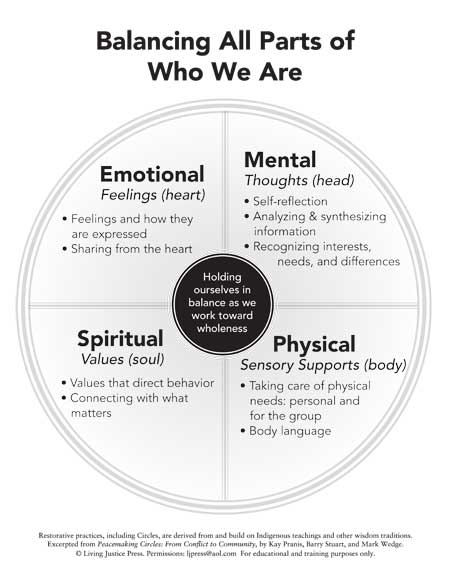 . 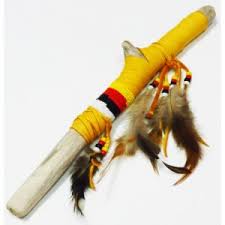 The Talking PieceChoosing a Talking Piece What each group uses as a talking piece depends on the customs within the community or what a keeper believes will best serve the Circle.The importance of a talking piece warrants taking time to carefully choose an appropriate talking piece; one that helps create a spiritual connection to the Circle. A talking piece can be the primary symbol representing the values of the Circle — respect, honesty, trust, inclusivity, sharing, love, and forgiveness. A talking piece with this symbolic significance reminds speakers of these values when holding it. The reasons for having chosen a talking piece should be shared at the opening of the Circle so that its significance can be understood and shared. Any object, if it symbolizes for a group the importance of speaking from the heart, speaking openly, honestly and of listening openly and respectfully, will be appropriate. 
The more meaning an object has to the group, the more effective it will be in reminding people of underlying Circle values and guidelines.The Center PieceTypically, there is a cloth or mat as the base.  The centerpiece creates a focal point that brings everyone together and supports speaking from the heart and listening from the heart.  The centerpiece should reinforce the values that undergird the process. A candle is often used to represent the ancient tradition of gathering around the fire.The Circle OutlineWelcomeOpeningExplain the centerpieceExplain the talking pieceState the purposeIntroduction/check-in roundAgree on Values/GuidelinesStory-telling roundExplore the topic of the Circle using guiding questionsCheck-out roundThanksClosingQuestions for the Circle KeepersHere are some examples of the kinds of questions you can offer to help start each new round in your Circle:“How are you feeling about …… ?“What are you needing at this time?”“Can we imagine some new ways to deal with these challenges?”“How do you see the situation that brought us here today”?“Let’s brainstorm possible solutions to this problem”“What are you willing to do to help resolve this conflict?”“How is this discussion making you feel right now?”“What has surprised you about today”?Quotes and Poems Suggestionsfor opening and closing ceremoniesMother Teresa's Anyway PoemPeople are often unreasonable, illogical and self centered;
Forgive them anyway.If you are kind, people may accuse you of selfish, ulterior motives;
Be kind anyway.If you are successful, you will win some false friends and some true enemies;
Succeed anyway.If you are honest and frank, people may cheat you;
Be honest and frank anyway.What you spend years building, someone could destroy overnight;
Build anyway.If you find serenity and happiness, they may be jealous;
Be happy anyway.The good you do today, people will often forget tomorrow;
Do good anyway.Give the world the best you have, and it may never be enough;
Give the world the best you've got anyway.You see, in the final analysis, it is between you and your God;
It was never between you and them anyway.You can search throughout the entire universe for someone who is more deserving of your love and affection than you are yourself, and that person is not to be found anywhere. You yourself, as much as anybody in the entire universe deserve your love and affection.BuddhaSlow me down Ease the pounding of my heart
By the quieting of my mind
Steady my hurried pace
With a vision of the eternal reach of time.

Give me amidst the confusion of my day
The calmness of the everlasting hills
Break the tensions of my nerves and muscles
With the soothing music of the singing streams
That live in my memory.

Help me to know
The magical restoring power of sleep
Teach me the art
Of taking minute vacations
Of slowing down to look at a flower
To chat with a friend
To pat a dog
To read a few lines from a good book.

Remind me each day of the fable
Of the hare and the tortoise
That I may know that the race
Is not always to be swift
That there is more to life
Than measuring speed.

Let me look upward
Into the branches of the towering oak
And know that it grew great and strong
Because it grew slowly and well.

Slow me down
And inspire me to send my roots
Deep into the soil
Of life's enduring values
That I may grow towards the stars
Of my enduring destiny.Unknown“Teach your children what we have taught our children, that the earth is our mother. Whatever befalls the earth befalls the sons of the earth. If men spit upon the ground, they spit upon themselves. 
This we know: the earth does not belong to man - man belongs to the earth. This we know. All things are connected like the blood that unites one's family. All things are connected.”
― Chief Seattle (Sealth), Suquamish Chie“We all take different paths in life,  But no matter where we go,  We take a little of each other everywhere.”  Tim McGrawThe intuitive mind is a sacred gift and the rational mind is a faithful servant. We have created a society that honors the servant and has forgotten the gift. Albert EinsteinConnections, by Marge PiercyConnections are made slowly, sometimes they grow underground.
You cannot always tell by looking at what is happening
More than half a tree is spread out in the soil under your feet.
Penetrate quietly as the earthworm that blows no trumpet.
Fight persistently as the creeper that brings down the tree.
Spread like the squash plant that overruns the garden
Gnaw in the dark, and use the sun to make sugar.
Weave real connections, create real nodes, build real houses.
Live a life you can endure: make life that is loving.
Keep tangling and interweaving and taking more in, a thicket and bramble
wilderness to the outside but to us it is interconnected with rabbit runs and burrows and lairs.
This is how we are going to live for a long time: not always.
For every gardener knows that after the digging, after the planting, after the long season of tending and growth, the harvest comes.Circle Haikus  By Christine ParkThe circle helps usIn our collective journeyTo learn what we knowComing togetherWe explore the power of Endless beginningsThe path is made clear Are we brave enough to try?With faith we dive inOne initiatesBut everyone is equalIn this sacred shapeLayer by layerOur facades begin to fallWhat will be exposed?Sorrow, pain and joyQuestions, fears, hopes, desiresThere is space for allIn every circleIs an endless supply ofPossibilitiesWhen there is conflict(for it most surely will come)Trust in the processBe patient and watchTransformation transpire—Change, is, possible.We listen and shareAs the talking piece is passedUnderstanding growsOur stories reveal The deep connections we share—Healing. Can. Happen.In this mysteryWe are bound to discoverThe secret of life:There is a wisdom To be found in each of us—Our truth rests within“We approach our lives on different trajectories, each of us spinning in our own separate, shining orbit.  What gives this life its resonance is when those trajectories cross and we become engaged with each other, for as long or as fleeting as we do.  There’s a shared energy then, and it can feel as though the whole universe is in the process of coming together.  Every encounter has within it the power of enchantment, if we’re willing to look for it.”Richard WagameseCircles transform conflicts into opportunities by applying ancient wisdom about human relationships.  This wisdom begins with appreciating the role that values have in human conduct.  Values are our compass in life.  The values we bring to a situation determine how we respond.  Before dealing with any conflict, therefore, we need to clarify our values.  What values can help us work through our differences in the best way possible?Kay Pranis, Barry Stuart, Mark Wedge“The quieter you become, the more you can hear.” Ram DassWith gratitude for the following resources:Boyes-Watson, Carolyn & Pranis, K, Heart of Hope A Guide for Using Peacemaking Circles to Develop Emotional Literacy, Promote Healing & Build Healthy Relationships, Living Justice Press, 2010Pranis, K. (2005). The Little Book of Circle Process.  Good Books. 2005Pranis, K., Stuart, B., & Wedge, M. (2003). Peacemaking Circles: From Crime to Community. St. Paul, MN: Living Justice PressWhite, Gordon, Peace Making Circles Guide